                                                                                                Dr. Richa Vijay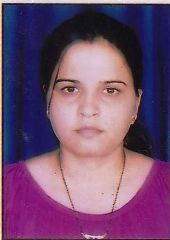 Phd (CSE), MTech (IT),MCA                                                                                                                                               9753621281                                                                                                                                                    richavyadav@gmail.com  PROFESSIONAL QUALIFICATIONS
--------------------------------------------------------------------------------------------------------------------------Ph.D. in Computer Science & Engineering from Dr APJ Abdul Kalam Technical University,  Lucknow (2021).M.Tech. in Information Technology from Global College, Bhopal (2009-11).MCA from Uttar Pradesh Technical University, Lucknow (2002-2005).PROFESSIONAL EXPERIENCE----------------------------------------------------------------------------------------------------------------------------12 years of total experience. 9 Years of Teaching & Research experience in the field of Database Systems, Computer Networks, Object Oriented Programming and Programming in C#,.Net, Cloud Computing & Big Data. 3 Years of industrial experience  and a software developer in .Net Platform with C# and sql .Teaching Experience: - (9+ Years)Presently working as Assistant Professor since July, 2021 in the Department ofComputer Applications, MRIIRS(MANAV RACHANA UNIVERSITY), Faridabad.Worked as Assistant Professor from June ,2019- July2021 in the Department of Computer Applications, IPEM Ghaziabad.Worked as Assistant Professor from June ,2015- Oct 2016 in the Department of  Computer Science & Engineering, MAHARSHI CENTER OF EXELLENCE, MIM affiliated to RGPV Bhopal.Worked as Lecturer & Course Coordinator of BCA Department from 27-July-12 to 10-Dec-14 SAII COLLEGE OF MEDICAL SCIENCE & TECHNOLOGY, choubepur, Kanpur affiliated to CSJM University, Kanpur. Worked with INSTITUTE OF MANAGEMENT & RESEARCH(), Ghaziabad. Affiliated to C.C.S. University, Meerut and U.P.T.U. , Lucknow  as a Lecturer (Computer Applications), from  01-Aug-2008 to 18-Jul-2011.Industry Experience: - (3 Years)Worked as a Sr. S/W developer in BROADWAY INFOTECH PVT LTD, Noida from 19-feb-07 to 23-Feb-2008.Previously worked as software developer in 4CPLUS (I) CO LTD NEW DELHI from 7-May-05 to 13-Feb-2007. PRESENT DUTIES---------------------------------------------------------------------------------------------------------------Teaching UG and PG studentsGuiding Post Graduate Students (M. Tech., MCA) for their Project and Dissertation work.OTHER OFFICIAL DUTIES (2012-2021)---------------------------------------------------------------------------------------------------------------ERP Coordinator, FCA, MRIIRS, Faridabad.Coordinator, International & National Conference, IPEM Ghaziabad Coordinator, BCA, Department of Computer Application , IPEM Ghaziabad .Associate Editor  of IPEM Journal of Computer Application & Research.Coordinator, Departmental NBA & NAAC Accreditation Committee, IPEM Ghaziabad.Coordinator, Research and Development Committee, IPEM Ghaziabad.Coordinator AICTE 360 degree portal IPEM Ghaziabad .Reviewer of International Journal of Physical Sciences (IJPS).Associate Editor of Book Titled “Advanced and emerging applications in Big data and machine learning” from Universal Publications.Coordinator, BCA, Department of Computer Application, SCMAT ,Kanpur.AREA OF RESEARCH---------------------------------------------------------------------------------------------------------------Cloud Virtual scheduling.Big DataE -Commerce STUDENTS GUIDED FOR RESEARCH/ PROJECTS---------------------------------------------------------------------------------------------------------------
PUBLICATIONS:---------------------------------------------------------------------------------------------------------------Total Number of PublicationsResearch Papers (Published) International JournalsResearch Papers (Communicated)Research papers in Proceedings of conferencesFDP/WORKSHOP/ORIENTATION PROGRAMME ATTENEDED---------------------------------------------------------------------------------------------------------------FDP on “Application of Artificial Intelligence” TEQIP III sponsored held in Department of Computer Science and Engineering, REC Banda, UP, from 30.10.2018 to 10.11.2018.FDP on “Image Classification using MATLAB” held in Department of Computer Science and Engineering, Faculty of Engineering and Technology, Jain (Deemed-to-be University), Bengaluru from 27.05.2020 to 30.05.2020.
FDP on “Cyber Security” held in Department of Computer Science and Engineering, Faculty of Engineering and Technology, Anurag University from 03.06.2020 to 5.06.2020.Second National Level Online Faculty Development Program on “Machine Learning Using Python” Poornima University ,Jaipur ,Rajasthan from 08.06.2020 to 10.06.2020.
LIST OF PUBLICATIONS IN INTERNATIONAL JOURNALS/CONFERENCES---------------------------------------------------------------------------------------------------------------Paper Title: An Algorithm based on Evolutionary Genetic and Repellent Gravitational Search Algorithm with Exponential Kbest for Load Balancing in VM for Cloud.Test engineering and Management ISSN:01934120 (Scopus indexed)Paper Title: Stochastic Markov Model Approach for Efficient Virtual Machines Scheduling on Private Cloud.JARDCS - Journal of Advanced Research in dynamical and control system(Scopus indexed) ISSN: 1943-023XPaper Title : Stochastic Hill Climbing -Computing Perspective for load balancing in Cloud Computing IJRTE.Org    International Journal of  Recent Technology and Engineering. (Scopus indexed) ISSN: 2277-3878Paper Title : A Review on Metaheuristic Scheduling Techniques for Cloud IPEM Journal of Computer Application & Research (ISSN No. 2581 - 5571)Paper Title : A Survey Paper on various scheduling techniques in cloud computing(MATRIX Academic International Online Journal of Engineering and Technology (MAIOJET) 2015.Paper Title: Scheduling Algorithm with Plotter in Cloud EnvironmentIEEE Conferences -- (5th Fifth International Conference on System Modelling & Advancement in Research Trends, 25th -27th November, 2016.)COMMUNICATED PAPERSPersonal Details: -Husband’s name		:	Mr. Vijay YadavDate of Birth		:           30 June 1981Marital Status		:	MarriedPhone Number		:	05122613705Language Proficiency 	:	English and HindiDeclarationI hereby declare that the information given above is true to the best of my knowledge and belief.Date:	  Place:	                                                                                                              (Dr. Richa Vijay )i)	B. Tech.	:20 (2012-2021)ii)	M.Tech.	:04iii)	MCA	:12